Challenges – Wednesday 29th AprilSubtracting decimals within 1Part 1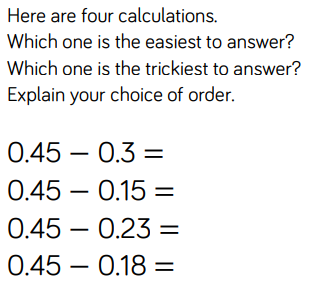 Part 2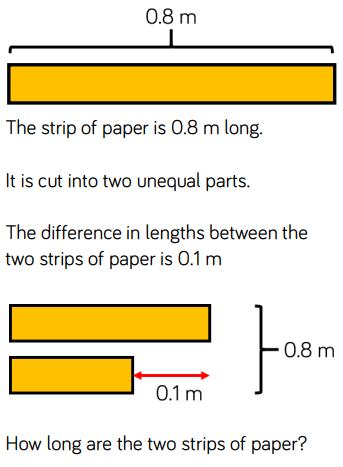 Part 3Circle two decimals that have a difference of 0.5.       0.2       0.25       0.4       0.45       0.6       0.75